SUHAS MITRA & COMPANYCHARTERED ACCOUNTANTSRoom 708, 1865 Rajdanga Main Road Chambers Mall, Kolkata : 700107suhasmitra.ca@gmail.com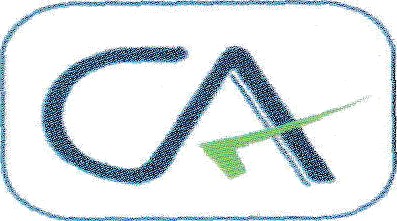 +9198363 sz7gzwww.casmnc.comINDEPENDENT AUDITOR“S REPORTWe  have	audited  the  accompanying	financial	statements	of NAIHATI NEW LIFE SOCIETY (PAN :AABTN2952R) of 1721, TALPUKUR ROAD, DEULPARA, P.O. - NAIHATI, DIST - NORTH 24 PARGANASwhich comprise the Balance Sheet as at March 31, 2019, and the Profit and Loss Account for the year then ended.Management’s Responsibility for the Financial StatementsManagement is responsible for the preparation of these financial statements in accordance with relevant Laws of India. This responsibility includes the design, implementation and maintenance of internal control relevant to the preparation of the financial statements that are free from material misstatement, whether due to fraud or error.Auditor’s ResponsibilityOur responsibility is to express an opinion on these consolidated financial statements based on our audit. We conducted our audit in accordance with the Standards on Auditing issued by the Institute of Chartered Accountants of India. While conducting audit, the auditor considers internal control relevant to the Company’s preparation and presentation of the consolidated financial statements that give a true and fair view in order to design audit procedures that are appropriate in the circumstances, but not for the purpose of expressing an opinion on the effectiveness of the entity’s internal control. An audit also includes evaluating the appropriateness of the reasonableness of the accounting estimates made by management. We believe that the audit evidence we have obtained is sufficient and appropriate to provide a basis for our audit opinion.OpinionIn our opinion and to the best of our information and according to the explanations given to us, the financial statements give a true and fair view in conformity with the accounting principles generally accepted in India:in the case of the Balance Sheet, of the state of affairs of the Company as at March 31, 2019;in the case of the Income and Expenditure Account, of the Income for the year ended on that date.For Suhas Mitra & Companyits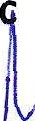 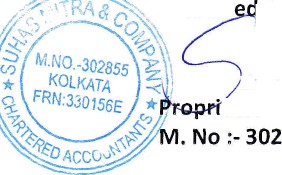 Date : 01. 06. 2019Place : KolkataSuhas Mitra 855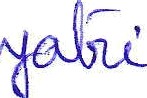 President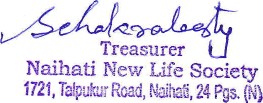 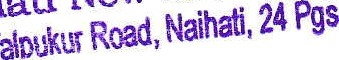 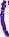 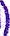 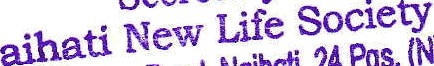 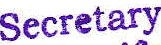 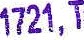 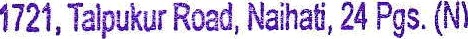 NAIHATI NEW LIFE SOCIETY1721, TALPUKUR ROAD, DEULPARA, P.O. - NAIHATI, DIST - NORTH 24 PARGANAS9Receipt & Payment Account for the year ended 31st March, 2019Balance c/d3,487,359.93	Balance c/d401,506.00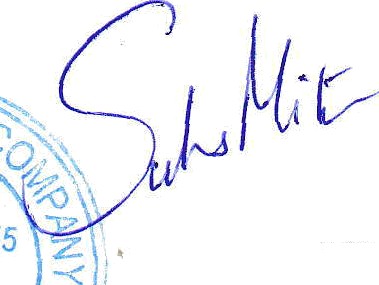 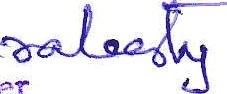 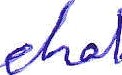 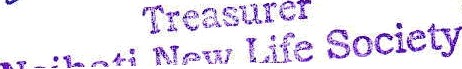 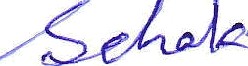 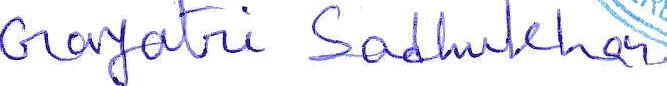 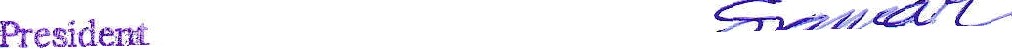 RECEIPTSBalance b/fRs.PAYMENTSRs.Health Checkup & Blood Donation Camp HonorariumLeaflet, BannerMike, Light & Generator3,000.006,355.006,257.0031,556.00Balance c/d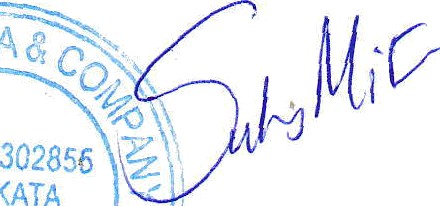 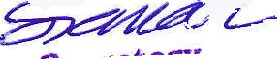 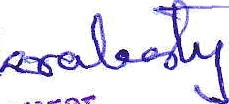 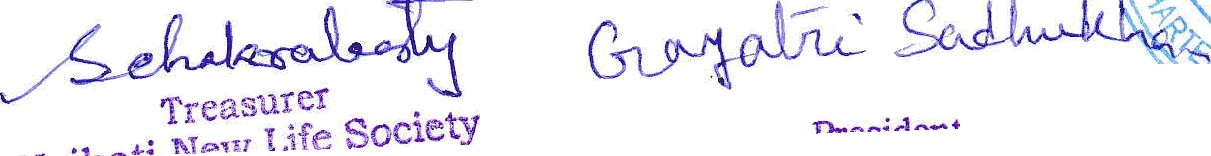 RECEIPTSBalance b/fRs.PAYMENTSRs.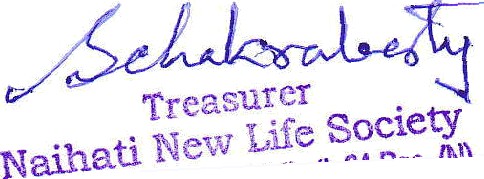 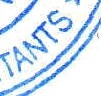 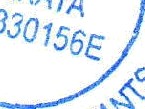 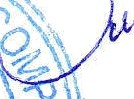 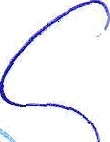 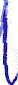 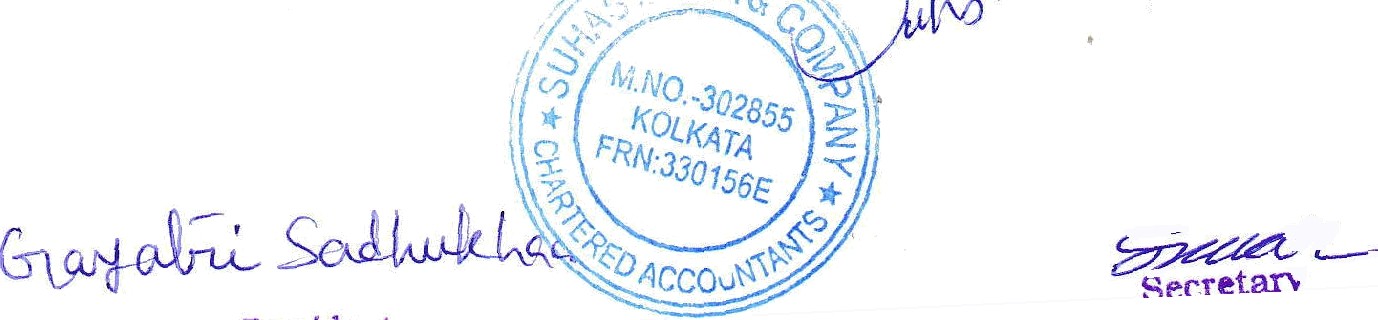 NAIHATI NEW LIFE LINE SOCIETY1721, TALPUKUR ROAD, DEULPARA, P.O. - NAIHATI, DIST - NORTH 24 PARGANASIncome & Expenditure Account for the year ended 31st March 2019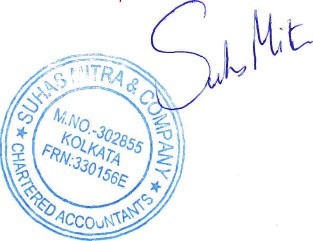 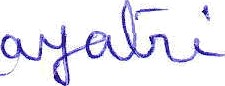 PresidentNaihati New Life  Society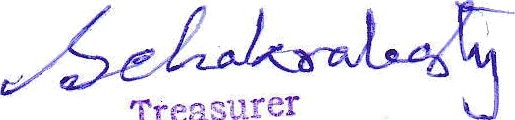 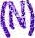 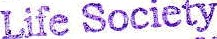 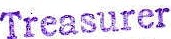 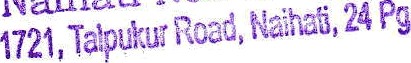 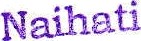 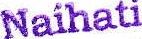 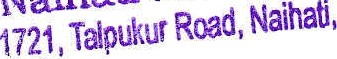 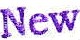 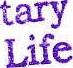 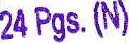 1721, TalpRr Road, Carol, 24 Pps. (MNAIHATI NEW LIFE SOCIETY1721, TALPUKUR ROAD, DEULPARA, P.O. - NAIHATI, DIST - NORTH 24 PARGANASBalance Sheet as at 31st March 2019SIGNED IN TERMS OF SEPARATE REPORT GIVEN ON EVEN DATEFor SUHAS MITRA & COMPANYDate : 22. 06. 2019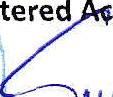 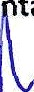 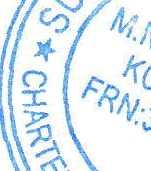 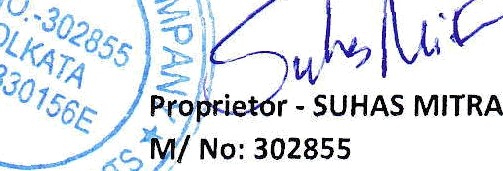 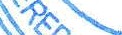 Place : Kolkata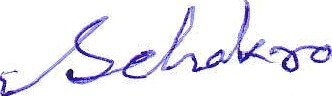 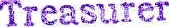 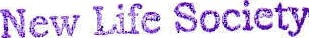 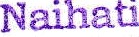 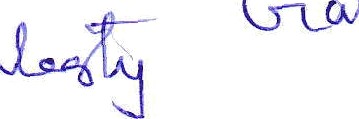 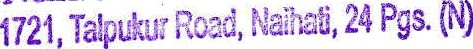 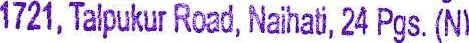 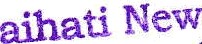 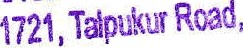 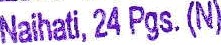 RECEIPTSRs.PAYMENTS Rs.Rs.ToTo Opening BalanceAdministrative ExpensesBank of Baroda2,860.00	ByStationary8730.00117,543.00Tea & Refreshment12,751.00BN Co-0p Bank739.00Renewal Fees00,025.0080G Renewal1,000.00Cash in Hand4,834.50Meeting Expenses12,250.00Printing & Xerox7,575.00W.B.Consumer Affairs19,000.00Postage & Telephone13,850.00Travelling & Conveyance9,312.00Library Fund (W.B.Govt.)20,000.00Electric Charges14,325.00FCRA Renewal2,000.00Computer Training Fees246,000.00Accounting Charges20,000.00Electrical Repairing750.00Members Subscription60,000.00Audit Fees5,000.00Project Making Charges 	10,000.00Guest Members Contribution48,700.00Donation From Members243,000.00Workshop on Consumer AwarenessStage4,560.0023,055.00Donation from W elwisher87,550.00Prize325800Light & Mike6,950.00Collection from Cupons63,400.00Refreshment8,287.00VOCATIONALTRAINING FEES186,000.00"Charitable Dispensary ProgrammeLOAN2,111,700.00Honorarium to Doctors24,000.0089,765.00Medicines & First aid12,375.00WB. Controller Of Vegrancy11,000.00Medical Attendant24,000.00Stationary9,755.00Bank Interest1,430.43Electricity & Lighting10,245.00Refreshment 	9,390.00NGO's Share237,846.00(Recurring Purpose)Skill Development Project "(Computer & ElectronicssHonorarium to Instructors48,000.0097,675.00(Non-Recurring Ourpose)143,300.00Stationary4,688.00Electricity8,530.00Receptionist36,000.00Misc.Exp 	457.00Pre Primary SchoolHonorarium to Teacher36,000.00Students Tiffin28,857.00Books,Khata etc8,367.00Misc,Exp 	244.0073,468.00Independence Day Observation Mike & Decoration1,287.0010,532.00Flag Hosting1,370.00Sweet Distribution 	7,875.00 Eye Checkups & Cataract Micro SurgeryEye Checkups & Cataract Micro SurgeryStage,PandeI,Sound,GeneratorStage,PandeI,Sound,Generator21,587.00	38,674.0021,587.00	38,674.00Bus RentBus Rent7,500.007,500.00Refreshment 	9,587.00  	9,587.00 LibraryCost of Text Book4,350.004,350.0024,358.00Novel Story Book7,550.007,550.00Conveyance 	12,458.00 	12,458.00EXPENDITURE 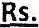 INCOME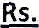 To Administrative Expenses117,543.00By W.B.Consumer Affairs19,000.00Workshop on Consumer Awareness23,055.00Library Fund (W.B.Govt.)20,000.00„Charitable Dispensary Programme89,765.00Computer Training FeesZ46,000.00Skill Development Project (Computer & Electronics)97,675.00Members Subscription60,000.00Pre Primary School73,468.00Guest Members Contribution48,700.00World Environmental Day Observation8,653.00Donation From Members243,000.00Independence Day Observation10,532.00Donation from Welwisher87,550.00Eye Checkups & Cataract Micro Surgery38,674.00Collection from Cupons63,400.00Library24,358.00VOCATIONAL TRAINING FEES186,000.00Health Checkup & Blood Donation Camp31,556.00WB. Controller Of Vegrancy11,000.00Cultural Programme (Bangiya Sanaskritik Protijogita Awari93,677.00Bank Interest1430.43Training Workshop,Saminer & Camp67,245.00NGO's Share237846.00OPEN SHELTER 0.00Recurring Expenses2,000,460.00Annual Sports(2018)11,000.00Grant-in-Aid: Bank Charges137.00Receivable from1761764.00Govt. of W.B. Dept.of State Child ProtectionDepreciation on :Society for Recurring ExpensesComputer	181,257.79(April 2018 to March 2019)Furniture & Fixture	42,855.03Equiptment	31,082.80C|ass room	 	29,468,00 284,663.612,972,461.61Excess of Income over Expenditure13,228.822,985,690.432,985,690.43LIABILITIES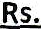 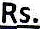 ASSETS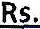 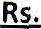 General FundFixed AssetsAs per last A/C504,272.07Computer Add : Surplus     13,228.82 517,500.89As per last A/C95,749.31Addition during the year   206,347.00 302,096.31Less: Depreciation   181,257.79 120,838.52LOAN2,111,700.00Furniture & Fixture As per last A/C21,425.31NGO’s Share143,300.00Addition during the year   407,125.00 428,550.31Less: Depreciation     42,855.03 385,695.28Outstanding(2018-19)Equipments• Rent84,000.00As per last A/C122,683.99Salary	 31,500.00Salary	 31,500.00115,500.00Addition during the year   188,144.00 310,827.99Less: Depreciation     31,082.80 279,745.19Class Room ConstructionAs per last A/C253,979.96Addition during the year     38,700.00 294,679.96Less: Depreciation     29,468.00 265,211.97Current AssetsAdvance Salary9,000.00Cash in hand62,135.50Grant-in-Aid:Receivable from1761764.00Govt. of W.B. Dept.of State Child ProtectionSociety for Recurring Expenses (April 2018 to March Z019)Cash at bankA/C Bank of Baroda1,327.30A/C Co-Operative Bank136.00Axis Bank787.13Canara Bank1,360.00     2,888,000.89 2,888,000.89